Об оплате труда лиц, замещающих должности муниципальной службы в органах местного самоуправления города Чебоксары Руководствуясь   Федеральным законом от 2 марта 2007 года № 25–ФЗ «О муниципальной службе в Российской Федерации», Законом Чувашской Республики от 5 октября 2007 года № 62 «О муниципальной службе в Чувашской Республике», постановлением Кабинета Министров Чувашской Республики от 28 декабря 2022 года №765 «Об оценке расчетного объема расходов на денежное содержание лиц, замещающих муниципальные должности, и лиц, замещающих должности муниципальной службы»,  Уставом муниципального образования города Чебоксары – столицы Чувашской Республики, принятым решением Чебоксарского городского Собрания депутатов от 30 ноября 2005 года № 40Чебоксарское городское Собрание депутатовР Е Ш И Л О:1. Установить в органах местного самоуправления города Чебоксары с 01 января 2023 года размеры:должностных окладов и ежемесячного денежного поощрения лиц, замещающих должности муниципальной службы в органах местного самоуправления города Чебоксары, согласно приложению № 1 к настоящему решению;ежемесячных выплат за присвоенные классные чины муниципальных служащих согласно приложению № 2 к настоящему решению.2. При формировании фонда оплаты труда муниципальных служащих органов местного самоуправления города Чебоксары предусматриваются следующие средства для выплаты (в расчете на год):а) должностных окладов – в размере  12 должностных окладов;б) ежемесячной выплаты за классный чин муниципального служащего - в размере 4,5 должностных окладов;в) ежемесячной надбавки к должностному окладу за выслугу лет на муниципальной службе - в размере 3 должностных окладов;г) ежемесячной надбавки к должностному окладу за особые условия муниципальной службы - в размере 14 должностных окладов;д) ежемесячной процентной надбавки к должностному окладу за работу со сведениями, составляющими государственную тайну - в размере 1,5 должностного оклада;е) премий за выполнение особо важных и сложных заданий - в размере 10 должностных окладов;ж) ежемесячного денежного поощрения - в размере 30 должностных окладов;з) единовременной выплаты при предоставлении ежегодного оплачиваемого отпуска и материальной помощи - в размере 3 должностных окладов.3. Утвердить Порядок установления и выплаты ежемесячных и иных дополнительных выплат лицам, замещающим должности муниципальной службы в органах местного самоуправления города Чебоксары, согласно приложению № 3 к настоящему решению.4. Утвердить Порядок издания правовых актов органами местного самоуправления города Чебоксары о денежном содержании лиц, замещающих должности муниципальной службы в органах местного самоуправления города Чебоксары, согласно приложению № 4 к настоящему решению.5. Органам местного самоуправления города Чебоксары при определении денежного содержания лиц, замещающих должности муниципальной службы, руководствоваться настоящим решением.6. Финансирование расходов, связанных с реализацией настоящего решения, осуществлять в пределах средств бюджета города Чебоксары на соответствующий год, предусмотренных главным распорядителям средств бюджета города Чебоксары.7. Признать утратившими силу следующие решения Чебоксарского городского Собрания депутатов: от 21 декабря 2017 года № 1030 «Об оплате труда лиц, замещающих должности муниципальной службы в органах местного самоуправления города Чебоксары»;от 26 ноября 2019 года № 1933 «О внесении изменений в решение Чебоксарского городского Собрания депутатов от 21 декабря 2017 года № 1030 «Об оплате труда лиц, замещающих должности муниципальной службы в органах местного самоуправления города Чебоксары»;от 03 ноября 2020 года № 54 «О внесении изменений в решение Чебоксарского городского Собрания депутатов от 21 декабря 2017 года № 1030 «Об оплате труда лиц, замещающих должности муниципальной службы в органах местного самоуправления города Чебоксары»;от 17 мая 2022 года № 762 «О внесении изменений в решение Чебоксарского городского Собрания депутатов от 21 декабря 2017 года №1030 «Об оплате труда лиц, замещающих должности муниципальной службы в органах местного самоуправления города Чебоксары»;от 10 ноября 2022 года № 979 «О внесении изменений в решение Чебоксарского городского Собрания депутатов от 21 декабря 2017 года № 1030 «Об оплате труда лиц, замещающих должности муниципальной службы в органах местного самоуправления города Чебоксары».8. Настоящее решение распространяются на правоотношения, возникшие с 01 января 2023 года.9. Контроль за исполнением настоящего решения возложить на постоянную комиссию Чебоксарского городского Собрания депутатов по бюджету. Глава города Чебоксары 	Е.Н. КадышевПриложение № 1к решению Чебоксарского городского Собрания депутатовРАЗМЕРЫДОЛЖНОСТНЫХ ОКЛАДОВ И ЕЖЕМЕСЯЧНОГО ДЕНЕЖНОГО ПООЩРЕНИЯ ЛИЦ, ЗАМЕЩАЮЩИХ ДОЛЖНОСТИ МУНИЦИПАЛЬНОЙ СЛУЖБЫ В ОРГАНАХ МЕСТНОГО САМОУПРАВЛЕНИЯ ГОРОДА ЧЕБОКСАРЫПриложение № 2к решению Чебоксарского городского Собрания депутатовРАЗМЕРЫЕЖЕМЕСЯЧНЫХ ВЫПЛАТ ЗА КЛАССНЫЙ ЧИНМУНИЦИПАЛЬНОГО СЛУЖАЩЕГОПриложение № 3к решению Чебоксарского городского Собрания депутатовПОРЯДОКУСТАНОВЛЕНИЯ И ВЫПЛАТЫ ЕЖЕМЕСЯЧНЫХ И 
ИНЫХ ДОПОЛНИТЕЛЬНЫХ ВЫПЛАТ ЛИЦАМ, ЗАМЕЩАЮЩИМ ДОЛЖНОСТИ МУНИЦИПАЛЬНОЙ СЛУЖБЫ В ОРГАНАХ МЕСТНОГО САМОУПРАВЛЕНИЯ ГОРОДА ЧЕБОКСАРЫI. Общие положения1.1. Оплата труда муниципальных служащих производится в виде денежного содержания, которое состоит из должностного оклада муниципального служащего в соответствии с замещаемой им должностью муниципальной службы (далее – должностной оклад), а также из ежемесячных и иных дополнительных выплат.К ежемесячным выплатам относятся:надбавка к должностному окладу за особые условия муниципальной службы;надбавка к должностному окладу за выслугу лет на муниципальной службе;процентная надбавка к должностному окладу за работу со сведениями, составляющими государственную тайну;выплата за классный чин муниципального служащего;денежное поощрение.К иным дополнительным выплатам относятся:премии за выполнение особо важных и сложных заданий;единовременная выплата при предоставлении ежегодного оплачиваемого отпуска;материальная помощь.1.2. Расходы на выплату ежемесячных и иных дополнительных выплат осуществляются в пределах средств, утвержденных на оплату труда муниципальных служащих соответствующего органа местного самоуправления города Чебоксары.1.3. Должностные оклады и ежемесячные выплаты, установленные в соответствии с настоящим Порядком, выплачиваются муниципальным служащим за фактически отработанное время в соответствующем месяце.1.4. Экономия по фонду оплаты труда остается в распоряжении соответствующего органа местного самоуправления города Чебоксары и используется в текущем финансовом году на выплату премии (единовременного денежного поощрения), материальной помощи и иных дополнительных выплат.II. Ежемесячная надбавка к должностному окладуза особые условия муниципальной службы2.1. Ежемесячная надбавка к должностному окладу за особые условия муниципальной службы муниципальным служащим устанавливается и выплачивается в следующих размерах:по высшей группе должностей муниципальной службы – от 150 до 200 процентов должностного оклада;главной группе должностей муниципальной службы – от 120 до 150 процентов должностного оклада;ведущей группе должностей муниципальной службы – от 90 до 120 процентов должностного оклада;старшей группе должностей муниципальной службы – от 60 до 90 процентов должностного оклада;младшей группе должностей муниципальной службы – до 60 процентов должностного оклада.2.2. Конкретный размер надбавки за особые условия муниципальной службы муниципальным служащим устанавливается при приеме на муниципальную службу и в дальнейшем может быть изменен в пределах, предусмотренных по соответствующей группе должностей в следующих случаях: при перемещении на другую должность муниципальной службы, в зависимости от сложности, объема работы, выполнения срочных и неотложных заданий, в целях материального стимулирования наиболее квалифицированных, компетентных, ответственных и инициативных муниципальных служащих.III. Ежемесячная процентная надбавкак должностному окладу за работу со сведениями,составляющими государственную тайну3.1. Ежемесячная процентная надбавка к должностному окладу за работу со сведениями, составляющими государственную тайну, устанавливается и выплачивается лицам, замещающим должности муниципальной службы, в размерах и порядке, определенных нормативными правовыми актами Российской Федерации.IV. Ежемесячная надбавка к должностному окладу за выслугу летна муниципальной службе4.1. Ежемесячная надбавка к должностному окладу за выслугу лет на муниципальной службе (далее – надбавка за выслугу лет) муниципальным служащим устанавливается и выплачивается в размерах, предусмотренных пунктом 1 части 2 статьи 11 Закона Чувашской Республики от 5 октября 2007 года № 62 «О муниципальной службе в Чувашской Республике»:4.2. Надбавка за выслугу лет устанавливается муниципальным служащим в зависимости от стажа муниципальной службы. Исчисление стажа муниципальной службы, дающего право на получение надбавки за выслугу лет, производится в соответствии с Законом Чувашской Республики от 5 октября 2007 года № 62 «О муниципальной службе в Чувашской Республике».4.3. Основными документами для определения стажа работы, дающего право на установление надбавки за выслугу лет, являются трудовая книжка, а для граждан, уволенных с военной службы, – военный билет, а также другие документы, подтверждающие периоды работы или военной службы.V. Ежемесячная выплата за классный чинмуниципального служащего5.1. Выплаты за классный чин муниципальным служащим производятся в соответствии с присвоенными им классными чинами муниципальных служащих в размерах, установленных в приложении № 2 к настоящему решению.5.2. Выплата за классный чин главе администрации города Чебоксары устанавливается главой города Чебоксары в соответствии с действующим законодательством.5.3. Порядок присвоения классных чинов устанавливается законом Чувашской Республики.VI. Ежемесячное денежное поощрение6.1.Ежемесячное денежное поощрение выплачивается муниципальным служащим по занимаемой должности муниципальной службы в размерах, указанных в приложении №1 к настоящему решению. 6.2. Муниципальным служащим, вновь назначенным на должности муниципальной службы, проработавшим неполный месяц, ежемесячное денежное поощрение выплачивается за фактически отработанное время и учитывается во всех случаях исчисления среднего заработка.VII. Премия за выполнение особоважных и сложных заданий7.1. Премия за выполнение особо важных и сложных заданий (далее – премия) выплачивается в целях заинтересованности муниципальных служащих в качественном обеспечении задач и функций органа местного самоуправления города Чебоксары при выполнении особо важных и сложных заданий, порученных муниципальному служащему, при условии оперативности и высокого профессионализма при выполнении отдельных поручений, при подготовке проектов нормативных правовых актов, договоров, соглашений и иной документации, творческого подхода в подготовке предложений по совершенствованию деятельности органов местного самоуправления города Чебоксары, за своевременное и качественное исполнение должностных обязанностей.7.2. Порядок выплат премии за выполнение особо важных и сложных заданий определяется представителем нанимателя с учетом обеспечения задач и функций органов местного самоуправления города Чебоксары.7.3 Руководители органов местного самоуправления города Чебоксары при наличии экономии фонда оплаты труда осуществляют премирование муниципальных служащих в связи с праздничными днями и юбилейными датами, а также за организацию и проведение мероприятий общероссийского, республиканского и городского значения.7.4. Премия главе администрации города Чебоксары выплачивается с учетом рекомендованного Администрацией Главы Чувашской Республики коэффициента премирования.VIII. Единовременная выплатапри предоставлении ежегодного оплачиваемого отпуска8.1. Единовременная выплата при предоставлении ежегодного оплачиваемого отпуска (далее – единовременная выплата) муниципальному служащему выплачивается по его заявлению один раз в год в размере двух должностных окладов, установленных на день ухода в отпуск, в соответствии с замещаемой им должностью муниципальной службы. Единовременная выплата выплачивается на основании распоряжения (приказа) представителя нанимателя (работодателя).8.2. При использовании муниципальным служащим отпуска по частям единовременная выплата производится к одной из частей этого отпуска, которая составляет не менее 14 дней. 8.3. В случае если муниципальный служащий не использовал в течение года своего права на отпуск и/или права на единовременную выплату, выплата производится в последнем месяце текущего года на основании заявления муниципального служащего. 8.4. Право на получение единовременной выплаты к отпуску за первый год работы у муниципального служащего возникает по истечении шести месяцев непрерывной работы в органе местного самоуправления города Чебоксары.8.5. Единовременная выплата к отпуску предоставляется муниципальному служащему в размере, рассчитанном пропорционально отработанному времени, в следующих случаях:предоставления ежегодного оплачиваемого отпуска с последующим увольнением с муниципальной службы;если муниципальный служащий отработал не полный календарный год  или был принят на муниципальную службу не с начала календарного года.IX. Материальная помощь9.1. Материальная помощь муниципальному служащему выплачивается по его заявлению один раз в год в размере одного должностного оклада в соответствии с замещаемой им должностью муниципальной службы на дату написания заявления. Материальная помощь выплачивается на основании распоряжения (приказа) представителя нанимателя (работодателя).9.2. Право на получение материальной помощи за первый год работы у муниципального служащего возникает по истечении шести месяцев непрерывной муниципальной службы в органе местного самоуправления города Чебоксары.9.3. Материальная помощь предоставляется муниципальному служащему в размере, рассчитанном пропорционально отработанному времени, в случаях, если муниципальный служащий отработал не полный календарный год или был принят на муниципальную службу не с начала календарного года.9.4. Муниципальному служащему при наличии экономии фонда оплаты труда, кроме материальной помощи, указанной в пункте 9.1 настоящего Порядка, выплачивается дополнительная материальная помощь на основании заявления и подтверждающих документов в следующих случаях и размерах:при вступлении в брак впервые - в размере 10 000рублей;с рождением ребенка -  в размере  10 000рублей;смерти близких родственников (супруга (супруги), родителей, детей) - в размере 10 000 рублей;смерти муниципального служащего в период его службы - выплата материальной помощи производится близким родственникам умершего (супругу(е), детям, родителям, братьям, сестрам) на основании заявления одного из них, если обращение за ней последовало не позднее шести месяцев со дня смерти - в размере 10 000 рублей;в связи с юбилейной датой (50, 55, 60, 65 лет) - в размере 10 000 рублей;в случаях особой нуждаемости в лечении и восстановлении здоровья в связи с увечьем, заболеванием, несчастным случаем, подтвержденном соответствующими документами - в размере 10 000 рублей.при наступлении непредвиденных событий (несчастный случай, пожар, кража и др.) – по заявлению муниципального служащего при предоставлении документов, подтверждающих наступление таких событий - в размере 10 000 рублей.9.5. При наличии экономии по фонду оплаты труда в целях социальной поддержки муниципальных служащих кроме материальной помощи, указанной в пунктах 9.1 и 9.4 настоящего Порядка, им выплачивается материальная помощь в размерах, определяемых распоряжениями (приказами) представителя нанимателя (работодателя).В случае оказания материальной помощи одновременно всем муниципальным служащим выплата производится на основании распоряжения (приказа) без представления заявления.9.6. Размеры и выплата материальной помощи не зависят от результатов исполнения обязанностей по замещаемой им должности, а также наличия у муниципального служащего дисциплинарных взысканий.9.7. Общая сумма материальной помощи, выплачиваемой в календарном году, конкретному муниципальному служащему, максимальными размерами не ограничивается.X. Единовременное денежное поощрение10.1. Муниципальным служащим выплачивается единовременное денежное поощрение в соответствии с пунктом 4 части 2 статьи 13 Закона Чувашской Республики от 5 октября 2007 года №62 «О муниципальной службе в Чувашской Республике» в следующих случаях:ко Дню местного самоуправления при стаже муниципальной службы от одного года до пяти лет в размере одного должностного оклада, от пяти до десяти лет в размере двух должностных окладов, свыше десяти лет в размере трех должностных окладов;награждением Почетными грамотами органов местного самоуправления города Чебоксары, Почетной грамотой Государственного Совета Чувашской Республики, ведомственными наградами (Почетными грамотами, знаками отличия) Чувашской Республики - в размере одного должностного оклада при наличии экономии фонда оплаты труда;награждением государственными наградами Российской Федерации, государственными наградами Чувашской Республики, ведомственными наградами министерств Российской Федерации - в размере трех должностных окладов при наличии экономии фонда оплаты труда;за безупречную, эффективную и продолжительную службу в органах местного самоуправления (15 и далее каждые 5 лет) в размере трех должностных окладов;за особый личный вклад муниципального служащего в обеспечение выполнения задач, возложенных на органы местного самоуправления города Чебоксары в размере до трех должностных окладов на основании мотивированного ходатайства непосредственного руководителя;при освобождении от замещаемой должности в связи с выходом на государственную пенсию за выслугу лет впервые (при наличии стажа государственной и муниципальной службе 15 лет и более) - в размере десяти должностных окладов.10.2. Решение о выплате единовременного поощрения оформляется распоряжением (приказом) представителя нанимателя.Приложение № 4к решению Чебоксарского городского Собрания депутатовПОРЯДОКИЗДАНИЯ ПРАВОВЫХ АКТОВ ОРГАНАМИ МЕСТНОГО САМОУПРАВЛЕНИЯ ГОРОДА ЧЕБОКСАРЫ О ДЕНЕЖНОМ СОДЕРЖАНИИ ЛИЦ, ЗАМЕЩАЮЩИХ ДОЛЖНОСТИ МУНИЦИПАЛЬНОЙ СЛУЖБЫ В ОРГАНАХ МЕСТНОГО САМОУПРАВЛЕНИЯ ГОРОДА ЧЕБОКСАРЫДенежное содержание муниципальных служащих (должностные оклады, ежемесячные и иные дополнительные выплаты) устанавливается и выплачивается на основании следующих правовых актов органов местного самоуправления города Чебоксары:1. Главы города Чебоксары - главе администрации города Чебоксары.2. Главы города Чебоксары - председателя Чебоксарского городского Собрания депутатов - муниципальным служащим Аппарата Чебоксарского городского Собрания депутатов.3. Главы администрации города Чебоксары - руководителям территориальных и отраслевых (функциональных) органов администрации города Чебоксары и муниципальным служащим администрации Чебоксары.4. Руководителей территориальных и отраслевых (функциональных) органов администрации города Чебоксары - муниципальным служащим территориальных и отраслевых (функциональных) органов администрации города Чебоксары. _________________________Чувашская РеспубликаЧебоксарское городскоеСобрание депутатовРЕШЕНИЕРЕШЕНИЕ ыш+н+в/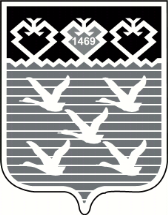 Ч=ваш РеспубликиШупашкар хулинДепутатсен пух=в\йыш+нуНаименование должности муниципальной службы по функциональному признакуНаименование группы должности муниципальной службыКод должностиНаименование должности муниципальной службыДолжностной оклад, рублей (в месяц)Размер ежемесячного денежного поощрения123456Раздел I. Исполнительно-распорядительный  орган местного самоуправления города ЧебоксарыРаздел I. Исполнительно-распорядительный  орган местного самоуправления города ЧебоксарыРаздел I. Исполнительно-распорядительный  орган местного самоуправления города ЧебоксарыРаздел I. Исполнительно-распорядительный  орган местного самоуправления города ЧебоксарыРаздел I. Исполнительно-распорядительный  орган местного самоуправления города ЧебоксарыРаздел I. Исполнительно-распорядительный  орган местного самоуправления города ЧебоксарыРуководителиВысшая1–1–1–01Глава администрации города Чебоксары444330,2РуководителиВысшая1–1–1–02Глава администрации района в городе Чебоксары103624,1РуководителиВысшая1–1–1–03Первый заместитель главы администрации города Чебоксары110934,1РуководителиГлавная1–1–2–01Заместитель главы администрации города Чебоксары102164,1РуководителиГлавная1–1–2–03Заместитель главы администрации района в городе Чебоксары82303,5РуководителиВедущая1–1–3–01Начальник управления администрации города Чебоксары87593,1РуководителиВедущая1–1–3–03Начальник отдела администрации города Чебоксары84922,75РуководителиВедущая1–1–3–04Заместитель начальника управления администрации города Чебоксары84923,1РуководителиВедущая1–1–3–05Начальник отдела администрации района в городе Чебоксары77202,75СпециалистыВедущая1-2-3-01Советник главы администрации города Чебоксары по работе с молодежью84682,75СпециалистыВедущая1–2–3–02Заместитель начальника отдела администрации города Чебоксары80932,5СпециалистыВедущая1–2–3–03Заместитель начальника отдела администрации района в городе Чебоксары73602,5СпециалистыСтаршая1–2–4–01Заведующий сектором администрации города Чебоксары80932,3СпециалистыСтаршая1–2–4–01Заведующий сектором73602,3СпециалистыСтаршая1–2–4–02Главный специалист–эксперт администрации города Чебоксары71671,3СпециалистыСтаршая1–2–4–02Главный специалист–эксперт65131,3СпециалистыМладшая1–2–5–01Ведущий специалист–эксперт администрации города Чебоксары66331,3СпециалистыМладшая1–2–5–01Ведущий специалист–эксперт60301,3СпециалистыМладшая1–2–5–02Специалист–эксперт администрации города Чебоксары61021,3СпециалистыМладшая1–2–5–02Специалист – эксперт55481,3Раздел II. Аппарат Чебоксарского городского Собрания депутатовРаздел II. Аппарат Чебоксарского городского Собрания депутатовРаздел II. Аппарат Чебоксарского городского Собрания депутатовРаздел II. Аппарат Чебоксарского городского Собрания депутатовРаздел II. Аппарат Чебоксарского городского Собрания депутатовРаздел II. Аппарат Чебоксарского городского Собрания депутатовРуководителиГлавная2–1–2–01Руководитель аппарата представительного органа города Чебоксары87593,5РуководителиВедущая2–1–3–01Начальник отдела аппарата представительного органа города Чебоксары84922,75СпециалистыСтаршая2–2–4–01Заведующий сектором аппарата представительного органа города Чебоксары80932,3СпециалистыСтаршая2–2–4–02Главный специалист–эксперт аппарата представительного органа города Чебоксары71671,3СпециалистыМладшая2–2–5–01Ведущий специалист–эксперт аппарата представительного органа города Чебоксары66331,3СпециалистыМладшая2–2–5–02Специалист–эксперт  аппарата представительного органа города Чебоксары61021,3Группа должностей муниципальной службыНаименование классного чинаРазмер выплаты за классный чин, рублей в месяцВысшаяДействительный муниципальный советник 1 класса4646ВысшаяДействительный муниципальный советник 2 класса4334ВысшаяДействительный муниципальный советник 3 класса4026ГлавнаяМуниципальный советник 1 класса3560ГлавнаяМуниципальный советник 2 класса3254ГлавнаяМуниципальный советник 3 класса2944ВедущаяСоветник муниципальной службы 1 класса2792ВедущаяСоветник муниципальной службы 2 класса2322ВедущаяСоветник муниципальной службы 3 класса2016СтаршаяРеферент муниципальной службы 1 класса1860СтаршаяРеферент муниципальной службы 2 класса1552СтаршаяРеферент муниципальной службы 3 класса1392МладшаяСекретарь муниципальной службы 1 класса1086МладшаяСекретарь муниципальной службы 2 класса932МладшаяСекретарь муниципальной службы 3 класса774при стаже муниципальной службыв процентахот 1 года до 5 лет10от 5 до 10 лет15от 10 до 15 лет20свыше 15 лет30